补水祛除呼吸、消化、排泄等器官的细胞脱水病陆 江（南宁卓康微小水科学研究所，中国 南宁 530001）摘要：饮用微小水较快地给脱水休眠细胞补充水份，使动脉、胰岛和前列腺等器官细胞正常地代谢分泌，不仅治疗冠心病、脑动脉粥样硬化、高低血压和2型糖尿病与前列腺增生等病症，而且可治疗呼吸、消化、排泄器官的慢性细胞脱水病，治病于本，多病同治，说明人因细胞脱水致病，给脱水细胞补水是满足生理需要的精准治疗，可防治多种衰弱器官的慢性细胞脱水病，医理科学。关键词：呼吸、消化、排泄器官，细胞脱水病，微小水人的多种病症因细胞脱水而致，均因体细胞内缺小分子团水。关于小分子团水，大学教材和词典中未写过，许多人不知其结抅和用途，医生和一般人未学过相关知识，许多人置疑它是否存在？中国科学技术界研究小分子团水30多年，2014年1月中国科学院用量子仪在世界上首次拍摄到小分子团水的照片，如右图，包括单个水分子结构和由4个水分子组成的水团簇，表明确实存在小分子团水[1]。我研究小分子团水28年，通过实践和论证，可肯定饮用微小水能治疗全身许多器官的慢性细胞脱水病，消除许多人的烦恼和病痛，为人造福。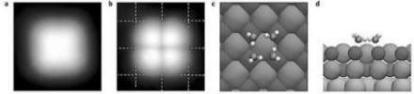 一、人体含水量随着年龄增长而逐渐减少，因多种器官细胞脱水逐渐形成了各种慢性细胞脱水病人在成长中细胞逐渐脱水。初生儿体内含水80%，婴儿时含水70%，学龄儿童体内含水68%，成人体内含水逐渐减少至65%[2]，老年人细胞内水仍不断减少，使部分细胞逐渐休眠、凋亡，致某些器官衰弱萎缩。细胞内水为何逐渐减少呢？根据生物学研究成果，确认细胞膜上有水通道、糖通道、脂通道和离子通道。近代生理学家有新的发现，德国科学家欧文•内尔和伯特•萨克曼研究发现细胞膜水通道为2nm，荣获1991年诺贝尔生物学及医学奖[3]。另据美国科学家彼得•阿格雷和罗德里克•麦金农进一步研究细胞膜通道，发现糖脂病患者细胞膜上的糖脂通道是关闭的，阿格雷还拍摄了细胞膜水通道的照片，也证明细胞膜水通道为2nm，荣获 2003年诺贝尔化学奖[4]。由于细胞膜水通道仅为2nm大小，决定了进出细胞的只能是小分子团水。根据单个水分子直径0.276nm计算，细胞膜水通道只能吞噬4～6个水分子缔合的小簇团。而普通水中含有4～6个水分子缔合的小簇团不多，更大的水分子簇团不能进入细胞膜水通道，携带细胞吐的废物由尿排出。而人吃进食物，需要分泌唾液、胃液、肠液、胆汁、胰液等各种消化液，并因蒸发、汗液、前列腺液、胎儿成长和奶水等，都耗费细胞内的小分子团水，可是普通水中能供给细胞呑噬的利用率低，不能足够弥补细胞因分泌各种小分子团水的消耗，况且人的口渴神经从幼儿到成年，至中老年间不断地萎缩，口渴阈值逐渐提高，人们习惯于被动喝水，不渴不喝水，使某些器官细胞吞噬不到足够的水，于是细胞内的水经常入不敷出，随着人的年龄增大，细胞含水率逐渐減少，致部分细胞脱水休眠，使某些器官逐渐衰弱萎缩患病。中国成年人高血压患病率27%，低血压3%，血压不高不低正常者70%，都因体内细胞脱水使动脉失去自洁功能，患动脉粥样硬化而致中风或心梗早逝。我根据细胞膜水通道和水分子团的大小，认为高中《生物》书内写“细胞膜是透过性膜”和“水在细胞膜上可自由通过”不妥。它使医生误认为水都可进入细胞，细胞内不会脱水。于是，医学教材《病理生理学》的病因中漏写了细胞脱水，使医生不知人因细胞脱水致病。而且，医学教材中把人的胸腺、脾脏随年龄增大逐渐萎缩，70岁人的肝脏缩小11～20%等，都写成“原因不详”，避谈多种器官细胞因脫水逐渐衰弱萎缩患病的原因。于是医生用药来控制病情，而不能治愈因细胞脱水逐渐形成的心脑血管病和糖尿病。人体内主要从大肠取水，十五六岁起因大肠内被夺水而便秘，20岁左右患痔疮;成年人因口渴神经逐渐萎缩，口很渴时才喝水，也使体内细胞逐渐脱水，致患慢性胃肠炎、胆囊炎等病症;婚后因前列腺细胞需求小分子团水弥补不足，大分子团水潴留在细胞外形成前列腺增生;并因动脉细胞脱水，大分子团水聚集在外使之增厚，逐渐使动脉失去自洁功能，形成小、中、大和主动脉粥样硬化，而患高低血压、冠心病、脑动脉硬化，还可能因胰岛细胞脱水而患2型糖尿病;并因细胞脱水使两个重要的免疫器官胸腺、脾脏逐渐缩小，致免疫力低下而患癌或肺炎或多器官衰竭，所以90%以上的人皆因细胞脱水而衰老和死亡。人患心脑血管病和糖尿病的外因是多吃主食肉食，摄入热量过多，使血脂升高致动脉粥样硬化，由于分泌消化液耗费细胞内的小分子团水多，致使体內细胞脱水,形成了病的内因。事物变化的外因是条件，内因是根本，外因通过内因才起作用。由于让人饮用微小水给脱水休眠细胞补水后，细胞逐渐正常代谢分泌，使动脉恢复自洁功能，逐渐逆转至消除动脉粥样硬化，并使衰弱脫水的胰岛细胞康复，正常地分泌胰岛素，治愈冠心病、脑动脉粥样硬化、高低血压和2型糖尿病与前列腺增生等病症，这是有史以来用药不能实现的精准治疗，表明细胞脱水是此类病之本因，并使“细胞脱水致病”和“给脱水休眠细胞补水祛病”新的病因和医理浮出水面。这是通过18年实践总结出的客观规律，给脱水细胞补水是满足生理需求的举措。我怎会开拓让人补水祛病的亊业？二、把水处理成微小水补养脱水休眠细胞，成为符合生理需求的营养，既治好病又延长寿命我于1990年因患高血压，想到我的父辈祖辈均因患中风或心梗病逝，心中压力大，我便研究医学，从中国基础医学研究成果和广西巴马长寿村水的分子团小受启发，发明了一种饮水器。该品处理水的物理测试，先釆用紫外光谱透过率，表明处理水电子云层异化程度高，代表离子浓度高，故以离子水瓶为名申请专利。该品使用时倒入开水，处理几分钟流下后倒出，让人们饮用。该品处理水于2008年经核磁共振半振宽检测为55.82赫兹，表明是富含微小分子团的离子水（简称微小水），其细度优于广西巴马长寿村水(61～66赫兹)。该品1993年底送给三家省级医院试用4个月，于1994年4月完成了临床试验[5]，日饮水量按一般健康人标准，每千克体重日饮30～40毫升。同年8月经北京和广西医学专家鉴定，肯定其疗效：“降脂降压效果好”，“能扩大心脑动脉流量，改善心脑电图和微循环”，“对治疗心脑动脉粥样硬化和高血脂、高血压有良好的医疗保健作用”，“是一种适合家庭、医院和工作场所使用的优良医疗保健产品。”[6]。1999年获中国发明专利权。次年进入市场，患者购用几个月后，佳音纷至沓来，反映无需打胰岛素或吃降糖降压药。用户们反映能祛除高低血压、冠心病、脑动脉硬化和2型糖尿病等病症，好评不断，赞美为“神水”。我的论文《饮用小分子水治疗高血压》、《饮用小分子水有益健康长寿》分别在30多家报刊转载传播，被载入2003年、2004年《当代中国专家论文精选》。另有《喝小分子水理疗高血压和冠心病》屡获优秀论文一等奖。进而我一直研究饮用此水给脱水细胞补水后，对人健康和衰老会产生什么影响。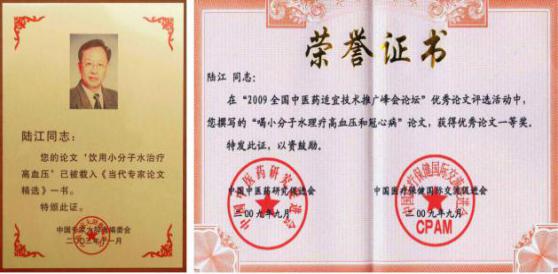 18年来我对用户疗效跟踪调查，据各地用户反馈：饮用后改善体内生化作用，升高血高密度脂蛋白，减轻至消除动脉粥样硬化，高血压患者饮用2～4个月，逐渐减药至停药，症状消除，不再服药，血压正常，一般2～4个月治愈高血压; 脑动脉硬化患者饮用2～4个月痊愈，消除头晕、头痛、头胀等症状；冠心病人饮用3～5个月，消除心痛、胸闷、早搏、房颤、心绞痛等症状，一年左右祛除冠心病，经冠脉造影扫描无明显狭窄，颈动脉粥样斑块消失，冠心病痊愈;病史14年内的2型糖尿病人饮用3～10个月，血糖尿糖正常，治愈2型糖尿病，弥补了几千年来医药的欠缺；饮用8个月，可使中风后遗症逐渐改善至消除；并使前列腺增生、慢性咽喉炎、慢性气管支气管炎、矽肺病、哮喘、慢性胃肠炎、胆囊炎、胆囊息肉、肾炎、肾衰、便秘、痔疮和湿疹皮炎等20多种病症不药而愈，表明喝微小水治到了脱水细胞这个病根，证明给脱水细胞补水祛病的医理科学。因该水中富含4～6个水分子缔合的小簇团，容易进入细胞膜上的水通道，可修复多种衰弱器官的细胞，说明“细胞脱水”是患病之本因，细胞脱水是以上病症的共性，应称慢性细胞脫水病。患者饮用微小水，补充了细胞内欠缺的宝贵营养，使细胞正常代谢分泌，从而治愈多种细胞脱水病，延缓衰老，延长了寿命。用微小水给细胞补水治疗呼吸器官的慢性气管支气管炎、哮喘、矽肺病等细胞脱水病     ●甘肃省临洮县洮阳镇老镇长景良田于2014年5月22日来信说：“我73岁，患高血压20多年，高血脂，前列腺增生，尿频尿急，皮肤瘙痒，头疼头昏耳鸣，慢性气管炎，长年不断吃药，睡眠差，2007年脑梗中风，经治疗还是留下后遗症，左腿左胳膊伸曲困难，生活不便。我从2013年4月开始喝卓康小分子水，每天2000毫升，喝小分子水8个月后，血压始终稳定在130/85，到医院检查，前列腺增生没有了，血脂各项均正常。最令我称心的是左腿左胳膊伸曲自如，和正常人一般。皮肤瘙痒痊愈。头痛头昏耳鸣不再出现。心情睡眠都好了，感觉神清气爽。感谢你的发明给了我新生。小分子水不但治心脑血管病，还对中老年人其它顽疾效果神奇！关键是要改变观念，如谋求吃药治愈只能遗害终身！接受小分子水，健康就和你更近了一步。”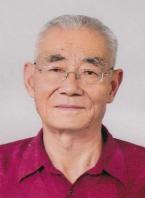 ●煤矿掘进工缪志伟是矽肺病患者，他于2013年10月6日给我写信说：“他于2011年3月购用离子水瓶，饮用该水两个月后，发现每天吐出痰中有柴灰似的细尘物，逐渐感觉两肺舒爽了一些，直至2013年5月份，吐了两年的细尘杂物才没有了。我去做胸部平扫CT检查,各项检查正常。现两肺轻松爽悦,气管炎、哮喘好了,不咳嗽,房颤、早搏痊愈,抵抗力增强,无病一身轻。我真诚地感谢这微小分子团水。千言万语表达不了你的恩惠。”喝微小水不仅治愈了他的矽肺病,而且对心血管病疗效好，原来有房颤、早搏也痊愈了。他召唤天下工友：“我呼吁国内外粉尘业者不妨购一个离子水瓶回家，保你有快乐人生，免受矽尘的忧患。”他还写了一首打油诗表示感谢:“离子水瓶好医生,科技创新斩矽魔,神水奇效矽肺好,名垂千古人称颂。”缪志伟的实践表明，矽肺病患者喝微小水中含4-6个水分子缔合的小簇团很多，在细胞间组织液中,容易进入肺泡细胞膜上的2纳米的水通道，进入细胞后,使细胞有了正常的“胞饮”“胞吐”，使患者肺泡产生自洁功能，细胞排出的废液滋润了肺泡内积淀的粉尘，以痰液带出粉尘，才逐渐治愈矽肺病。    ●新疆维吾尔自治区和田地区广电局干部马合木提·依明于2008年4月1日来信说：“我的部下推荐我喝卓康小分子水，我从2007年3月开始饮用，注意饮食。当我饮用3个月后，意想不到的事发生了，我花了近万元没有治好的咽炎好了。现在人感到轻松，全家人为此高兴。真心感谢陆总发明这么好的小分子水理疗瓶。”    ● 河南省洛阳市盂津县委退休公务员梅民峰于2007年9月5日来信说:“我于2006年6月购买卓康产品，饮水50多天，治好了困惑我多年的慢性气管炎、支气管炎，至今再没有咳嗽、吐痰，气管炎得到了根治。我现在饮水一年多了，经过血脂、血流变检测：原来甘油三脂2.05，现在1.1正常；胆固醇原来6.41偏高，现在5.1正常；全血黏度（低切）原来8.85偏高，现在4.77正常；血浆黏度原来1.63偏高，现在1.6正常。我饮水时间短，见效快，多项由偏高降到正常，确是始料不及，令人惊喜。过去有时我会出现不自觉的腿向两边倒歪的现象，有时出现头痛、头晕，甚至天旋地转，一住院十几天，还有尿频、尿急、尿不净，夜间小便四五次的毛病，饮水三个月以后，前列腺毛病（增生）已经祛除。饮水五个月以后，走路腿往两边歪倒的毛病没再出现，头晕等症均已痊愈。今去信向您表示衷心感谢。希望更多的中老年朋友能共享优质（微）小分子水，帮我们祛除病魔，提高免疫力，健康地长寿！”并著文:“真可谓疗效神奇，连药物都不易治好的病，饮用小分子水治好了，真乃神、神、神！”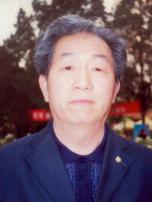 ●江苏省如皋市退休公务员汤明智现年84岁，12年前，他于2006年12月23日来信说：“我73岁，患低血压已有40多年历史，血脂、血黏度、胆固醇都高，微循环不好 。饮用卓康小分子水已一年，几十年的多种顽疾(低血压、血脂血黏度高、心脑动脉硬化、痛风、顽固性便秘、老慢支等)不药而愈，真有相见恨晚之感！您的创造发明是古今中外前无古人的伟大创举！在医学界具有历史性意义，使人类世世代代的长寿梦想成为现实。”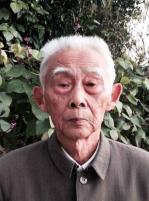 ●广东省东莞市公务员姚康勤先生于2006年4月25日来信说：“我和我的小孩都有哮喘病，困扰我们四五年时间，每年发作两三次，常年不离药，生活没有多少快乐。喝了小分子水半年以后，感冒越来越少，身体越来越好，免疫力大幅提高，哮喘很少发作，药也很少吃。过去一年365天天天吃药，现在一年吃15天的药都没有，万一不小心患了感冒，只要一顿药或一天药就好，而过去起码要打两三天吊针才好。我坚信，只要我们坚持喝小分子团水，我和我的小孩就会彻底告别哮喘病，其它病也不会找我们。”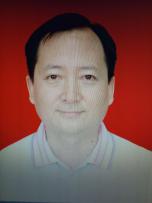 支气管哮喘是罕见病，据国内外医学研究，认为哮喘不能根治，只可控制。我国用药治都没有理想的长久的效果。著名歌星邓丽君就因哮喘夺命。目前全球哮喘患者约3亿人，中国哮喘患者约3000万人。此病案姚先生和儿子原来都有哮喘病，被困扰四五年，喝此水半年后狠快好转至痊愈。2016年10月4曰我用微信采访姚先生，姚先生说：“喝水半年后基本没有发作，前几年因工作原因，没有认真喝水，发作过一次，赶快喝此小分子水，马上就好，停药了。我孩子上学喝水不是很规律，共发作两次，很快就好了！”2016年10月5日发微信说：“最后一次发作，喝小分子水三天就停药，以后再也不会放弃或放松喝小分子水了。”为什么喝微小分子团水对哮喘和气管、支气管炎效果好？因为气管、支气管上有许多绒毛，每根绒毛上都有微循环，如果微动脉微静脉上细胞脱水，就不能有正常的绒毛运动，所以就生痰、咳嗽、哮喘，抗菌药抗生素只能杀菌消炎，治标而不治本。患者喝微小分子团水后，体内小分子团水多了，使绒毛上的微循环正常，通过绒毛运动才可清除进入气管空气中的花粉、细菌、病毒等异物。所以喝微小分子团水治病于本。用微小水给细胞补水治疗消化器官的愎性胃肠炎、胆囊炎、胆囊多发息肉等细胞脱水病●甘肃省临洮县洮阳镇木厂村张玉萍于2014年4月27日来说:“我63岁，患高血压十年了，降血压的药随着年龄增大而增加，曾因血压高晕倒在地两次住院。血压190/110，最近几年房颤，医院诊断是高血压性心脏病，医生说心脏病和高血压的药一直要吃到生命终结为止，使我心理负担很重。我在金昌销售中心买了一个水瓶饮用，到现在已半年，我的血压从以前的190/110降到135/85，吃的药全部停服，房颤、胸闷、气短、冒虚汗现象也没有了。还有儿子患慢性胆囊炎，疼起来就到医院输液;儿媳妇患低血压85/45，经常眩晕，吃了好多药效果不明显。经半年多喝小分子水，儿子的慢性胆囊炎疼痛没再发生过，做B超说一切正常。儿媳妇血压已达到120/80，眩晕消失。一个离子水瓶解决了我们全家三人的大问题。在此向您及全家说一声谢谢！”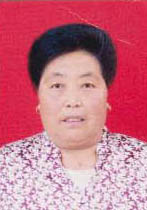 ●江苏省如东县洋口镇缪德利于2013年9月28日来信说:“我今年58岁，原来一身的病，有高血压、高血脂、急性房颤、前列腺增生、慢性胃肠炎、咽喉炎及气管炎、经常伤风头痛。后来周华介绍我买了卓康水瓶，我吃了三个月后，奇迹出现了，感冒没有了，咽喉炎不发了，六个月后血压不高了，房颤少了，十个月后房颤不发了，胃肠炎也慢慢地好了。我喝了小分子水，再也不用吃药、打针、住院花钱了，过去的一身病一去不复返了。感谢陆江老师的发明给人类带来健康长寿。”缪德利的信反映治愈了8种细胞脱水病。●江苏省常州市武进区祝文明于2013年8月30日来信说：“我购用半年下来疗效神奇。我原来长年吃抗生素，导致胃炎、胃溃疡、胃大出血,后来不敢吃药，也不能吃药；我爱人肠炎，我和老伴与岳母都是肠胃不好。岳母她今年89岁，昨天她打电话对我说，小分子水好得不得了，岳母几十年的高血压好了。我还有血压下压高的毛病，我爱人肠炎，我们夫妻俩多年来肠胃不好，不知吃了多少药也不见好。我和老伴现在身体都恢复正常。感谢陆工的发明。我们全家拿它当宝，把它当神一样，千言万语感谢的话说不完。”  ●山东省高唐县林业局高级工程师宋希耀于2010年10月8日来信说：“我70岁了，在2005年65岁时患高血压，每日服三种共7片药尚难控制，曾两次冲击到210/110，给生命造成严重威胁，精神上有严重的心理负担。2009年12月见我县设有卓康小分子水瓶专卖店，了解后买了一台，在常规服药情况下，不到一个月，血压就下降到正常值的下限，我逐片减少服药量，至三个月完全停药，血压一直维持130/80左右，可谓效果惊人。值得一提的是折磨我多年的咽炎、胃炎、前列腺炎，也奇迹般地康复了。感谢您重新给了我健康。”●新疆和田市王友于2010年3月7日来信说：“我71岁，因病于1991年提前退休，……特别是患慢性肠炎三十年，一天拉肚子3～4次，曾去过不少大小医院，使用过各种偏方，花了不少钱都医治无效，不瞒你说，这些平，我都没有穿过干净的短裤，还经常住院，爱生气，动不动就给老伴发火，把家人和我折腾得够呛，生不如死。但我干2009年12月1日喝小分子水，喝水三天后大便就成形了，笫五天胸闷就有所好转，……现已饮用三个月，疗效出乎意料的好，原来上二楼就感到胸闷、气短、乏力、腿软，并且每年要2次住院，现在症状巳逐渐消失，治疗心脑血管病的药已停用，治疗拉肚子的药也停用了，我现在一身轻松，感到身上有使不完的劲。”信中反映患三十年慢性肠炎，去求医吃药均无效，其病因是体内小肠内的绒毛的微循环上缺乏小分子团水所致，使小肠不能很好地吸收营养造成。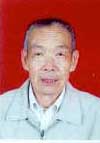 上述案例代表了许多慢性肠胃炎的患者，医生们长年当作炎症治疗，患者长期吃抗生素却治不好，因为细胞内小肠内绒毛的微循环和细胞内脱水。现喝微小水给脱水细胞补水，可治愈多种细胞脱水病。●北京市十届人大代表、市劳动模范王殿英于2009年11月6日来信说：“我当了三十多的村党支部书记，我有老胃病，2000年做胃镜查出慢性萎缩生胃炎，肝内胆管结石，心动过速等疾病。经多家医院药物治疗耗资2万多元，但无明显疗效。我从2005年1月购用您的发明，喝小分子水，坚持每天喝，一年后自觉疗效显著，光喝水，不服药，身体强壮有力，老想干活呆不住了。今年因享受北京市老干部退休待遇，去医院做心电图、抽血、量血压等共11项体检均无异常，结石没有了，医院确定我是健康人。我今年74岁，比我60多岁时身体强壮多了，这是为什么呢？是因为喝小分子水，是您的发明给了我晚年的幸运！今后我和老伴继续喝下去，并大力          宣扬喝小分子水的神奇功效，让更多人享乐晚年。”   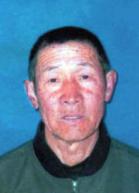 ●山东省高清县的一位农民李武华于2008年2月25日来信说：“我太太是原发性低血100/60，饮用小分子水后，现在血压上升至110～120/70～65，原来常有头胀、头晕、气短已消失，她从年轻起胃肠不好，有慢性胃炎、慢性肠炎（肠功能紊乱），早上恶心，不能吃生冷东西，大便每天3～4次，大便不成形、松散。她从2007年8月15日开始饮小分子水，现在慢性胃炎、肠炎已治好，大便成形有劲，一天一次。我患高血压已十年，血压150～140/100～90，饮小分子水6个月，现在血压稳定在110～120/70～80，已全部停药。高血压引起的头痛、头胀、头麻全部消失。没有喝小分子水以前，白天排尿10次以上，夜晚5～6次（前列腺肥大）。饮用小分子水6个月后，白天排尿五六次，夜间二三次。我有慢性结肠炎（肠功能紊乱），并有慢性肠炎，平时吃生、冷的，吃韭菜、蒜都不行，大便白天三次多，不成形、松散，吃药打针不少，效果不好，黄连水也喝过，不管用。从喝小分子水到现在，慢性肠炎彻底治愈。现在吃生冷的，吃韭菜、蒜都没有问题。这些神奇的疗效是您对人类做出的贡献，我向您表示崇高的敬意！” ●云南省弥渡县退休干部刘郁昌于2006年8月30日来信说：“我73岁，原来血压235-210/72-65，脉压差高达150，医生说我的血压太特殊，压差太大，临床上不多见。我左心室肥大并劳损（高血压性心脏病），饮用卓康小分子水12天后试着停药，血压降至150-160/70-80，饮用8个月后血压降至130-135/70-75，经心电图检查显示，原来检查的毛病没有了。医生说我没有什么大的病灶了。”“经我的实践感觉有以下独到之处：第一、降压确实神奇，第二、治好几十年的老胃病……”●内蒙古锡林郭勒盟日报社王定国和哈斯于2006年3月30日来信说：“我患高血压，经常头晕，身体不适，服用降压药，天长日久，仍不见效，仍处于头晕，实在烦心。我饮用小分子水90天后呈现出神奇效果，我的头不晕了，降压药不服了，血压正常了，身体感到轻松，走路感到精神，真是神思爽畅。我老伴过去有过敏症，天气一变浑身发痒，出现湿疹，同时肠胃不好（慢性胃炎）。自从饮用小分子水后，这些症状全部消失。我们从心眼里感谢您。”●贵州省贵阳市连之平70岁，于2004年7月26日来信说:“2002年体检时，我血脂偏高，有中度胆囊炎。我自2002年4月使用离子水瓶，最近去做全身体检，结果是‘健康，良好’。我感到离子水瓶确实很好。”他附给一份体格检查表，可见胆囊炎已消失，其余肝、胆、血压、心电图均正常。●北京市朱立群于2004年3月12日来信说:“我多年患慢性胆囊炎，以前吃点肥肉和油就痛。去年10月检查身体，炎症已消失，吃什么也不痛。”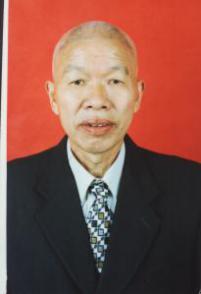  ●湖南省湘乡市红星中学退休教师杨珍林于2004年3月13日来信说:“我是《科学养生》的忠实读者，去年11月买了离子水瓶两台，服用4个月，奇迹产生了，我原患冠心病并老年性高血压性心脏病，左心室增大肥厚，胸闷胸痛。我喝离子水4个月后，不再有胸闷胸痛现象，血压完全正常，且左室大小已恢复正常，这是离子水瓶的卓著功效。”2005丢6月7日他又来信说:“意想不到的是我胆囊多发息肉二十多年，息肉也已消失。离子水瓶是可信赖的产品。”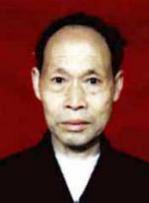  ●湖南湘乡市五里中学退休教师段慎之于2012年于2012年7月30日说;”我患低血压和脑动脉粥样硬化严重，头痛、头晕、头胀一齐袭来，家人瞒看我，为我准备后事。我从《现代养生》看到广告，买了水瓶喝水一个半月，血压升至120/70，内心很高兴。喝水两个月后，去医院用仪器检查已没问题。办法想尽、无药可治的病竞被‘水’治好了，真神奇。后来在2004年8月17日退休教师体验中，发现原有右肝血管瘤胆囊多发息肉、胆囊炎和慢性支气管炎都消失了。我深深感到优质小分子水是神奇的水！我深深地感谢您，我的救命恩人。”“您完全有资格荣获诺贝尔奖了。”●江苏省无锡市顾浩增于2003年8月12日来信反映，他爱人沈娟珍(70岁)多年的胃炎好了，还说她从年轻时双脚上就有湿疹，热天痒得不得了，在饮用该水几个月后痊愈，双脚光滑，开心极了，原来偏低的血压升高，信中感叹道:“小分子水真是一种神水，喝水喝出了健康。”五、用微小水给细胞补水治疗排泄器官便泌、痔疮、肾炎、肾衰等慢姓细胞脱水病在本品的专家鉴定意见中,有“治疗便秘和去除牙垢的作用”。心脑血管病用户中，很多人动脉细胞脱水是从便秘开始的，因为大肠是体内取水的主要器官，便秘就是体内缺水的端倪，再发展可至冠心病、肾衰，如:●河北石家庄市高级工程师程文宝于2015年1月10日来信说：“我68岁，现怀着感恩的心情向您报告:一、我从去年3月开始饮用，两个月后治好了我20余年的高血压病;血脂也正常了，总胆固醇4.1，高密度脂蛋白2.40。二、治好了冠心病，产生了十年来笫一次正常的心电图。饮用3个月后，心慌、气短、后背痛逐渐消失，走路轻快多了，腿脚有劲了。三、治好了老年性前列腺炎，小便通畅了。四、治好了我多年的便秘和痔疮，现在大便又软又顺畅。五、我原来的重度脂肪肝明显好转，体重减轻5kg。我体验到了20年前无病一身轻的感觉。真是返老还童！陆总:千言万语也无法表达我对您的感谢之情！您的发明是对人类健康事业的革命性巨大贡献！应该获得诺贝尔医学奖！”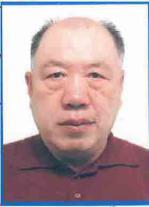 程工信中反映从便祕与痔疮开始起，皆因动脉和前列腺等器官细胞脱水，脂肪酶活性低，易形成高血脂和脂肪肝，前列腺肥大，并形成动脉粥样硬化，而致高血压和冠心病。当他喝微小水之后，满足了脱水细胞的生理要求，修复多种衰弱器官，先后祛除6种细胞脫水病。●甘肃省金昌市退休公务员潘志山，2007年曾在北京某心血管病医院（某心血管病中心）做搭桥手术，之后因房颤、心动过速，只得在51岁时办病退，冠心病与高血压和糖尿病并存，每天吃药与病痛抗争。五年之后，他购买卓康离子水瓶一个，喝微小分子团水一年整，于2012年9月来信说：喝了三个月治愈高血压，血压保持120/80；十个月后糖尿病痊愈；一年治愈冠心病，经冠脉造影扫描无明显狭窄，颈动脉粥样斑块也消除，无需吃药，前列腺增生、痔疮、风湿性关节炎、胆结石都消失;爱人的低血压和慢性胃炎也痊愈。2014年，该院熊辉主任用电话采访潘，潘据实汇报，但主任不相信，潘请他上网站nnzk.com细阅，熊主任看到很多病例才相信，认为它颠覆了药，而长期吃药不治本，喝微小分子团水是向动脉、胰岛、前列腺、直肠、胃和膝关节软骨等衰弱器官脱水细胞，补充了能进入细胞的水，使细胞和器官康复。这一亊实说明患者吃药没有治到病根上，细胞脱水是病根，给细胞补水顺利破解了医学难题，治病的医理符合生理科学。潘志山夫妇共患十种病，因喝微小水都先后在一年间痊愈。18年来让很多患者饮此水治好病，都是靠患者饮用微小水修复脫水休眠细胞和衰弱器官，才治病于本。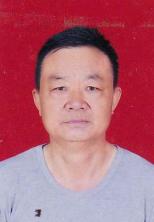 ●新疆奇台县一中退休教师职金田于2008年3月20日来信说：“喝小分子水几年来，原有的消化不良明显改善，便秘彻底消失，慢性咽炎也基本痊愈。我老伴在使用半年后，牙垢石脱落。我已70岁，血压一直保持130/70左右，感觉精力充沛，面色红润。感谢您给老年人的健康带来福音。”●新疆和田市方玉林于2006年9月28日来信说:“我是2000年3月发现高血压病的，心跳出现异常，每分钟跳一百多下，血压170/110，随后吃降压药两年多，血压150/100mmHg，一直头昏、头痛、睡眠不好、胸闷气短、浑身无力、视物模糊，被专家诊断为原发性高血压，医生说要终身服药，没有根治高血压的办法。后来我在《现代养生》杂志看到小分子水瓶，我购用后连续饮用小分子水以来，以前胸闷气短、头昏、头痛、便秘、肠胃不适、睡眠不好、视物模糊等现象都消失了。现在我血压一直保持120/80。我真感觉到，真是妙不可言。真没想到小分子水这么大作用。我十分感谢陆总发明了这种能治多种病的好产品，让我摆脱了高血压等各种疾病的困扰，让我恢复了健康。”●甘肃酒泉市退休干部朱培德，于2004年8月9日来信说：“我购你处3型产品一个，喝小分子水到笫四天时，我老伴的顽固性便秘通了，喝到笫十天后她的便秘奇般消失了，同时改善了我老伴的睡眠状况，现在她吃得香睡得深。喝小分子水到三个月时，治好了我从小至今的烂脚丫病，病状是满脚开口，起皮，起泡，发痒、发臭，每洗脚时从脚上抠下一大层白糊状，以上病情我们多年求医问药均成效不佳，没想到喝小分子水三个月喝出了健康，以上病症均彻底痊愈了，我们非常感谢你的发明，真是‘患者的良医，人间的神水’。优质小分子水解决的核心问题，就是解决动脉粥样硬化，解决心脑血管健康年轻化的问题，使人终生免受瘫痪之苦。”●上海市施德耀于2003年8月14日来信说:“我使用后支气管炎、胃炎、心动过速消失了，便秘也好了。晚上睡眠正常。每天翻译论文，不觉疲劳。感谢《科学中国人》杂志帮宣传了您的新产品。”●广西军区退休干部谭开先2002年间来信说：“长期饮用卓康离子水，不仅解除了我多年高血压、高血脂的困扰根本上得到根治，而且服用那些软便药，还会产生一些不利于健康的副作用。自从有了卓康小分子水瓶，一年多来，我再也没有出现过排便困难和痛苦了，当然也就不再服用任何软便、促便的药物了。”●江苏省淮安市涟水县吉仲贵于2004年4月 30日来信说:“我37岁，常年在外打工，不知何故患了肾衰病，2013年7月检查血肌酐达到490.2umol/L。肾内科主任医生告诉我,这种病只能控制它叫它慢慢发展，想逆转是不可能的。我听了如五雷击顶，忧心如焚。多亏我的姑父季尧兰叫我买了您发明的小分子团离子水瓶喝小分子水，通过半年多吃药喝水，我的血肌酐己降到111.1umol/L，已属于正常值44-133umol/L之内。我要把小分子团水永远喝下去。令人生畏、谈虎色变的尿毒症，在您发明的小分子水的作用下产生了奇迹，治好了我的病，救了我的命，我向您表示无限感谢！我一定向社会宣传，以救治更多患者！”据作者向吉仲贵了解，他身高1.68米，体重80千克，是比较肥胖的，在他肾小球上的沉积物，可能是脂类糖类或药毒性物质。而帮他看的肾内科主任医生就是他的亲戚，说这病不能逆转(治愈)特别使他震惊和伤心。好在医生同意他每天在医院饮用卓康微小分子团水3000毫升，向肾小球的脱水细胞补水，因为肾小球细胞正常代谢后，产生“胞吐”，恢复了自洁功能，才逐渐消除了肾小球上黏附的物质，才治愈了肾衰，避免肌酐升至500umol/L就是尿毒症，如等不到可移植的肾源只能丧命。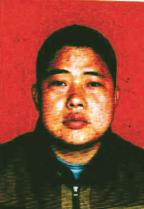 ●河北邱县92岁的刘振秋，是中风后遗症最年长者，一位医生推荐她购用。她于2014年11月6日来信说，原来患肺心病、慢性肾炎，吃药维持，高血压高时达170/110，患脑血栓中风瘫痪卧床，饮用半年后，肺心病减轻，停止服用治疗肺心病、高血压药物后，气短、咳嗽、呼吸困难症状也没有复发，并发的慢性肾炎、潜血、蛋白尿，高血压均 痊愈，血压降至120/80，现在可拄着拐仗自行，吃饭，上厕所，生活基本自理，冬天不感冒。全家人很感激。信中说：“非常感谢您和您发明的卓康离子水瓶，您是一个伟大的发明家！”                                                                    刘振秋和女儿留影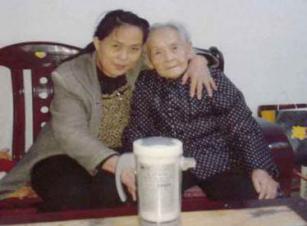 从刘振秋肾炎和吉仲贵肾衰病愈启示我们，肾炎和肾衰的病因与肾小球或肾小管细胞内脱水，肾炎和肾衰逐步发展的内因，主要是肾脏健康固有细胞因脱水而逐渐减少、凋亡，外因是高血压引起肾损伤，细胞外基质逐渐增多，取代原有健康细胞，从而导致肾脏逐渐产生排泄功能障碍，正常功能丧失，可发展到肾衰竭。许多肾病科医生，不知道形成此病的病因是肾小球细胞内脱水，他们严格地限制肾衰患者饮水量，少至每天一升，以致加重患者体内缺水，实质是加速了肾衰患者的肾衰竭或多器官衰竭。医者都有仁爱心，当医生知道患者肾衰尚有的排尿能力后，应向他们推荐多喝些微小分子团水，可利于肾小球细胞补水后正常代谢，使细胞产生“胞吐”，以废液形成自洁功能，使肾衰自愈，改善或消除肾衰至肾衰竭。五、补水满足了脱水细胞的生理需要，是对多种慢性细胞脱水病最治本、最安全、最经济的精准治疗中国患者喝微小水18年来，治愈40多年病史的高低血压和26年的冠心病、脑动脉粥样硬化，与病史14年内的2型糖尿病及前列腺增生、中风后遗症等细胞脱水病，医理科学，已站上医学和道德制高点，说明细胞脫水是致病之因。喝微小水是当今治愈上述呼吸、消化、排泄等器官等慢性细胞脱水病的唯一方法，是最治本、最安全、最经济的精准治疗。若不用补水疗法，永远不能治愈上述病症。如采用此法，患者务必用“已饥方食”控制主食肉食量，使细胞内过多的糖脂被消耗，让微小水补养脱水细胞，以利细胞正常代谢分泌，从而精准治疗上述病症。医院应把“给脱水细胞补水祛病”作为学术目标，追求治好病，不应当让可通过给细胞补水祛病的患者终生服药。医生若存追求经济效益之心，不用此法，既治不好自己和父母，也治不好任何人，患者必然逐渐疏远医院。目前患者大都自主地选择给脱水细胞补水，以满足生理健康需要，治愈多种细胞脱水病，改变终生服药的命运，避免患中风或心肌梗塞，并增強免疫力，避免患癌症或肺炎或多器官衰竭而早逝。当补水祛病者越来越多，则“细胞脱水致病”和“给脱水细胞补水祛病”的科学发现应当成为人类共识。人们不论血压高低或正常，都因细胞脱水而逐渐加重动脉粥样硬化，90%以上的人最终患中风或心肌梗塞。他们致病之本因均是细胞脱水。医学几千年来遗漏了细胞脱水是病因。喝微小水给脱水细胞补水，是对冠心病、脑动脉粥样硬化、高低血压和2型糖尿病与前列腺增生及本文所述的多种慢性细胞脱水病是精准治疗，可满足人体的生理需要，康复多种衰弱器官，逆转并消除动脉粥样硬化，是治愈上述病症的精准治疗。医学终会承认“细胞脱水致病”。医生应追求医术进步，向亲友和患者推荐喝微小水，以治疗因细胞脱水使器官衰弱萎缩。“给脱水细胞补水祛病”是造福人类的新医术，将使医学水平跨上新台阶。补水疗法终结了唯有药能治病的旧观念，它使患者顺应和满足生理需求，让人治好病才是硬道理，必定会永远传承和发展。医生不应用就成为医术落伍者。医生见大量患者治好病了，应当推荐更多患者喝微小水治愈多种慢性细胞脱水病。中国智慧给脱水细胞补水祛病，是对人类和世界医学的历史性贡献。[参考文献]:北京大学量子材料中心供图  中国青年网2014-1-16  http://www.youth.cn；[2]《人体奧秘与长寿》2004年7月金盾出版社P4；[3]《细胞膜通道之谜》2013年12月31日《健康报》；[4]《修复细胞糖脂通道  破译糖脂病关键密码》：《祝您健康》杂志，2006年10期；南京师范大学化学与环境科学学院  程瑶琴、陆真：《揭示生命中钿胞膜通道的奧秘》；[5] 欧亜祥、郝先刚、许爱球等：三家省级医院的《离子水瓶的临床疗效观察》1994-5（详见：www.nnzk.com）；[6]夏树楹、常汉英、余珏、 张正国、周万松、孙启良、欧亜祥、郝先 刚、许爱球等医学专家：《科学技术成果鉴定证书》－（94）        桂药科鉴文09号，1994-8  （详见：www.nnzk.com）；本文所述病例均详见：（详见：www.nnzk.com）【用户反馈】